LISTE DU MATERIEL SCOLAIRE DE CE2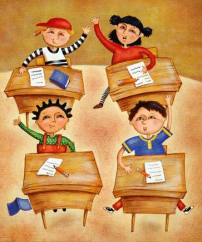 2019/2020  Nous vous proposons d’acheter le matériel de votre enfant en faisant une commande groupée, afin de réduire les dépenses. Cela  comprend le matériel de papeterie (cahiers, classeurs, feuilles, porte-vues …) ainsi que le fichier d'histoire et géographie « questionner le monde ». Une somme d’argent vous sera demandée à la rentrée pour couvrir ces frais.Ainsi, votre enfant sera équipé dès la rentrée et nous pourrons immédiatement et sérieusement commencer le travail.Néanmoins, il restera à votre charge les achats suivants:1 agenda (pas de cahier de textes) avec un jour par page de préférence . Merci de vérifier que les noms et numéros des jours sont bien lisibles en français2 boîtes de mouchoirs en papier.1 calculatrice (basique)   1  dictionnaire : le Robert Junior de poche pour les 8/11 ans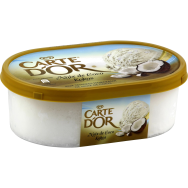 des feutres dans une troussedes  crayons de couleur dans une trousse1 bac de glace vide (pour la réserve)Merci de marquer tout le matériel de votre enfant avec un stylo indélébile, afin d’éviter les pertes.   Prévoir un rouleau de papier transparent pour couvrir les livres._________________________________________________________________________Merci de prévoir l’argent :- 12 € pour la coopérative scolaire- l’attestation d’assurance scolaire et extra-scolaire._______________________________________________________________________Bonnes vacances à tous !				Mesdames Dilala, Schmutz et Mr AymoninMatériel trousse :QuantitéQuantitéMatériel trousse :Dans une trousseDans la réserve(bac de glace)Stylo  bleu        Pas de stylo 4 couleurs13Stylo  vert         Pas de stylo 4 couleurs13Stylo  noir        Pas de stylo 4 couleurs13Crayon de papier HB13Feutre  pour l’ardoise blanche15Gomme11Grands sticks de colle15Effaceurs13Surligneur fluo12Taille-crayon avec réservoir1Paire de ciseaux à bouts ronds1Stylo à encre de bonne qualité avec des cartouches d’encre bleue effaçable1Les cartouches